ATIVIDADES DA EDUCAÇÃO INFANTILNÍVEL IIATIVIDADES SOBRE A PANDEMIAAtividade 1: VAMOS SEGUIR O EXEMPLO ABAIXO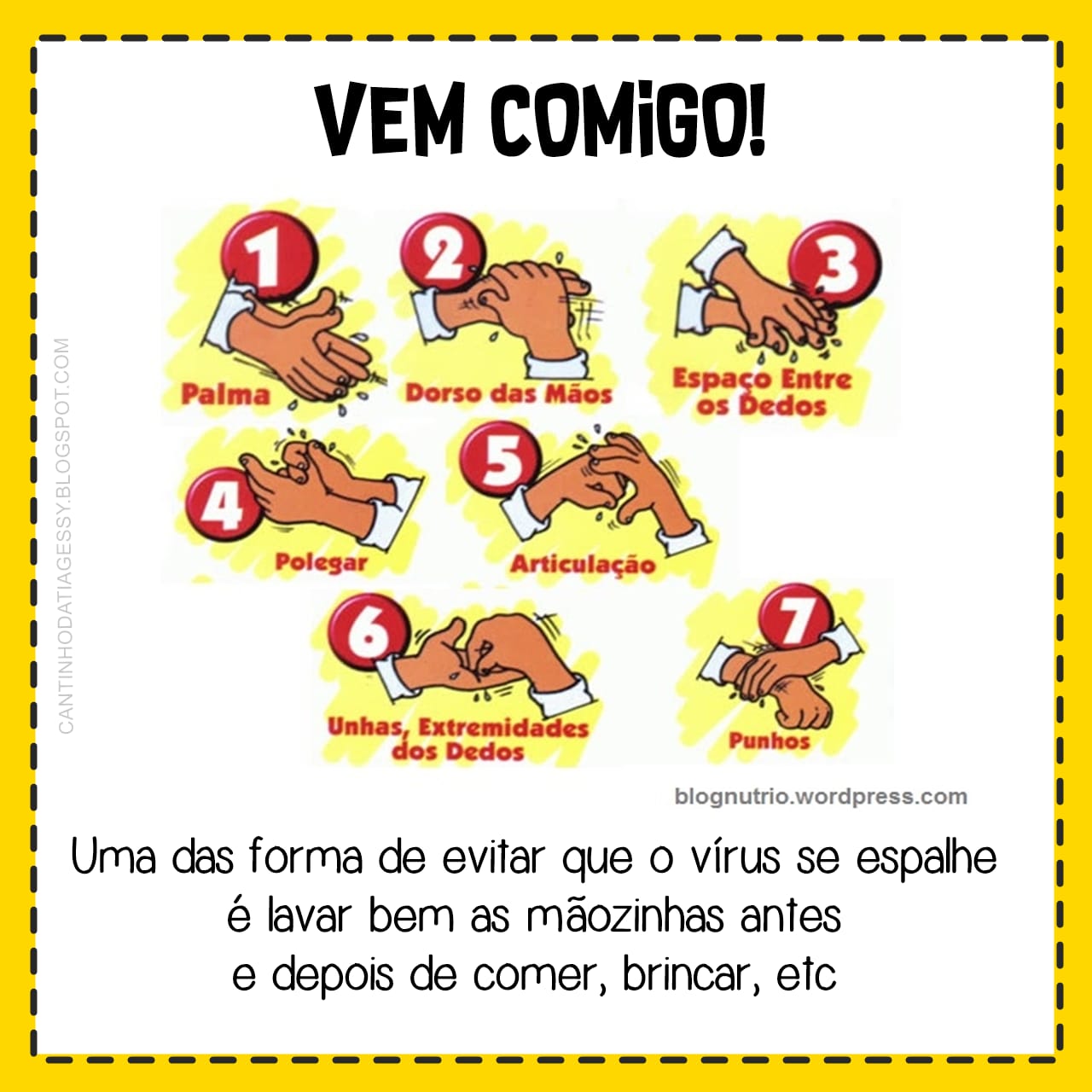 Atividade 2:  Vamos pintar as crianças e depois ajudá-las a fugir do vírus: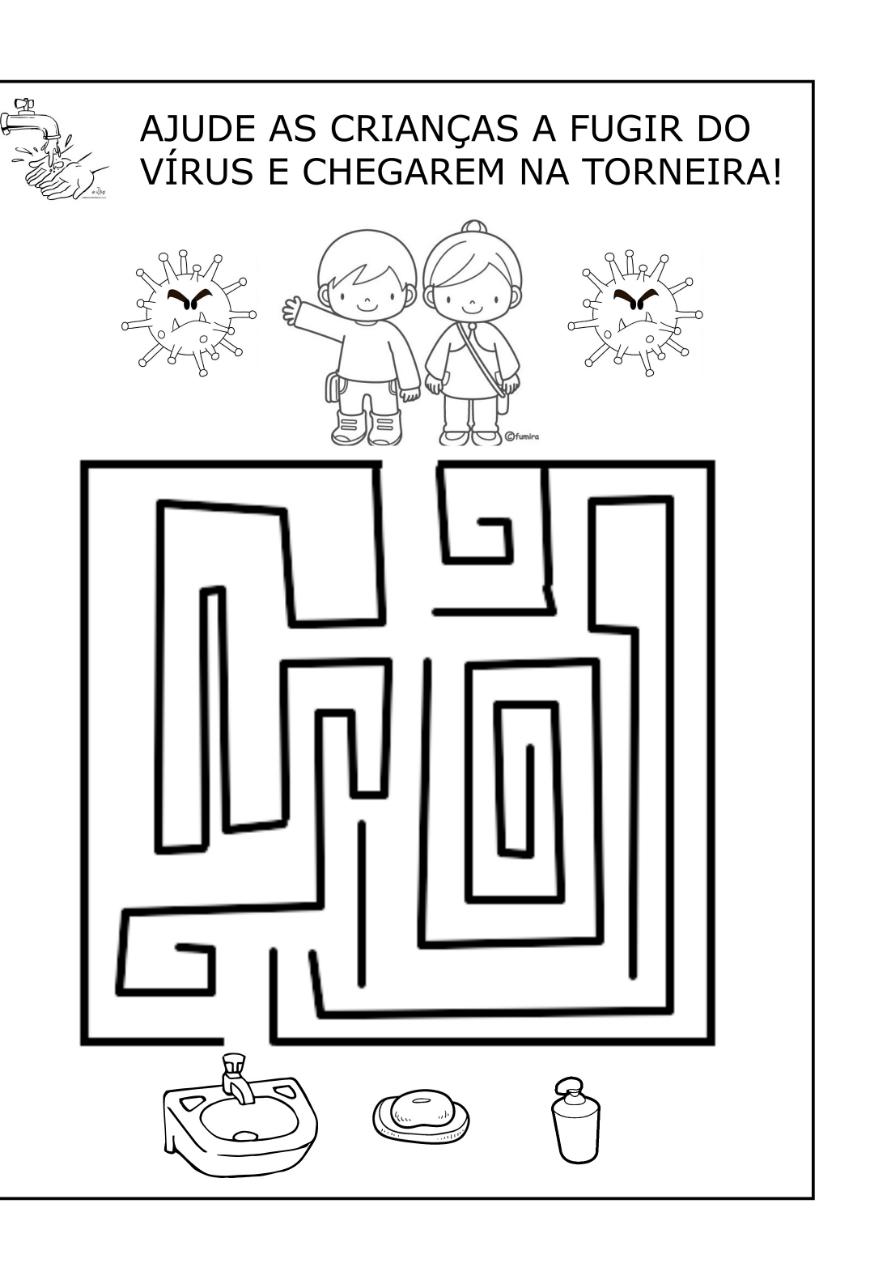 Atividade 3: Saiba como esse vírus é transmitido e como evitar: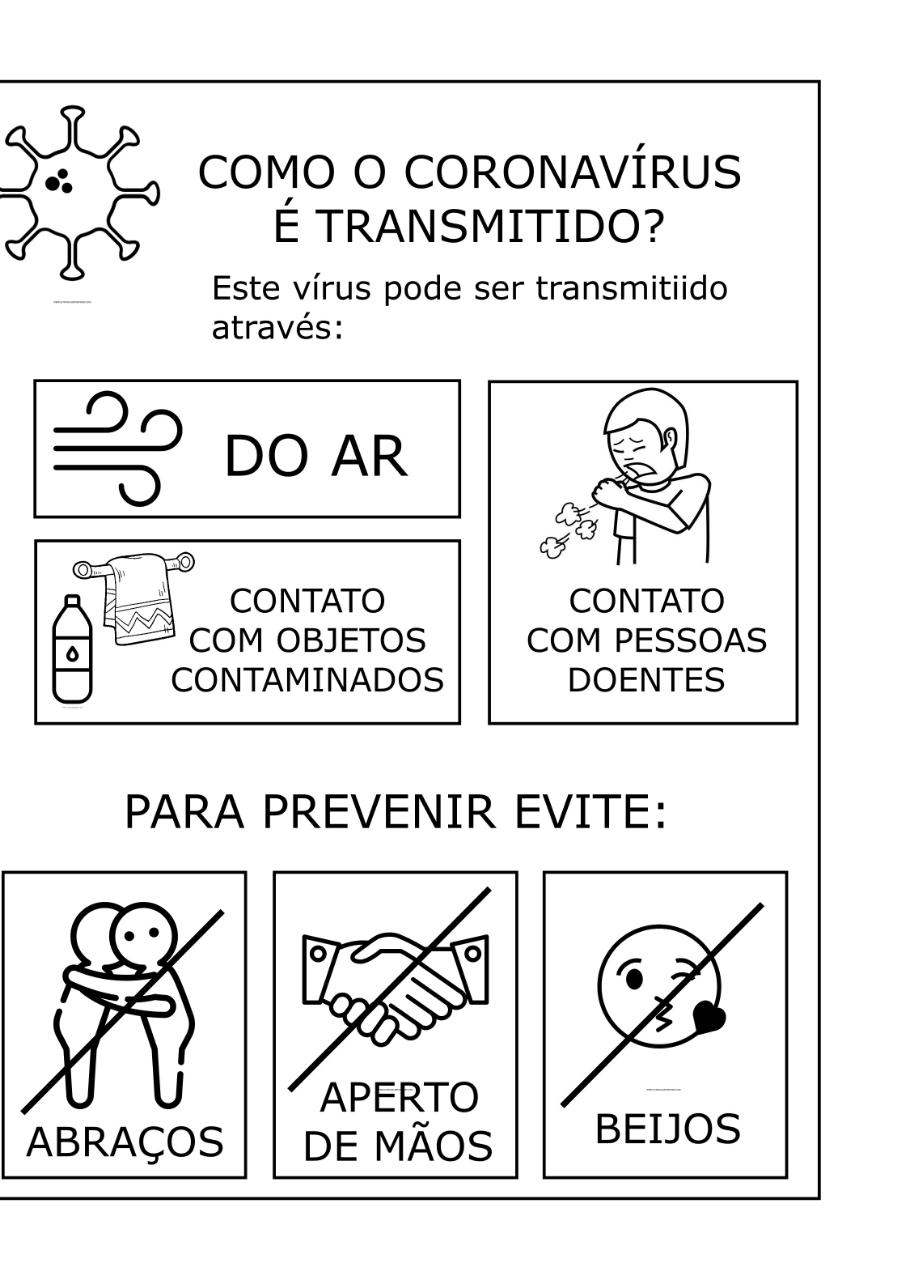 Atividade 4: Faça a atividade  descrita abaixo: Circule as vogais (A-E-I-O-U) e pinte as consoantes de amarelo.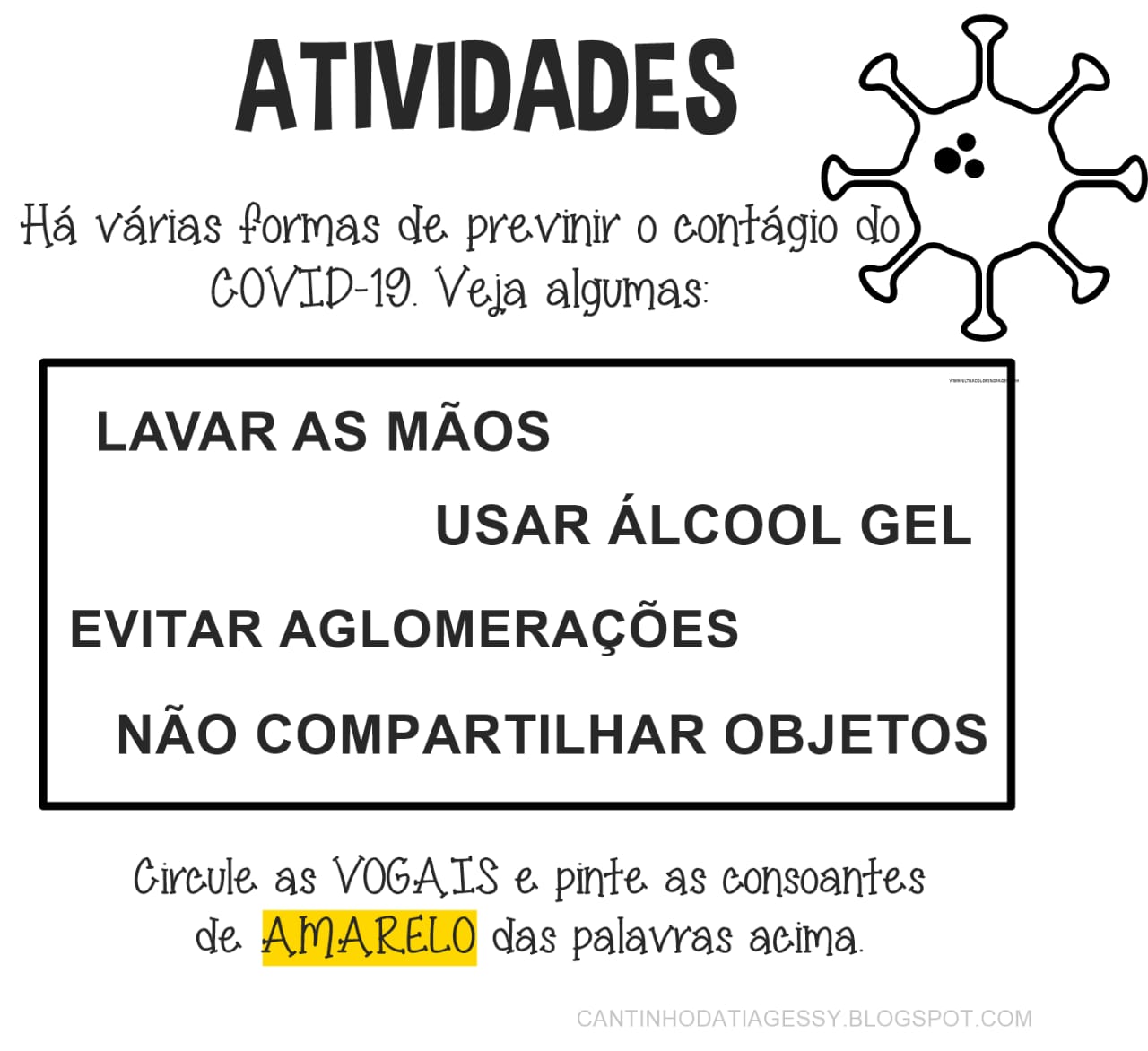 Atividade 5:   Vamos redobrar a nossa atenção: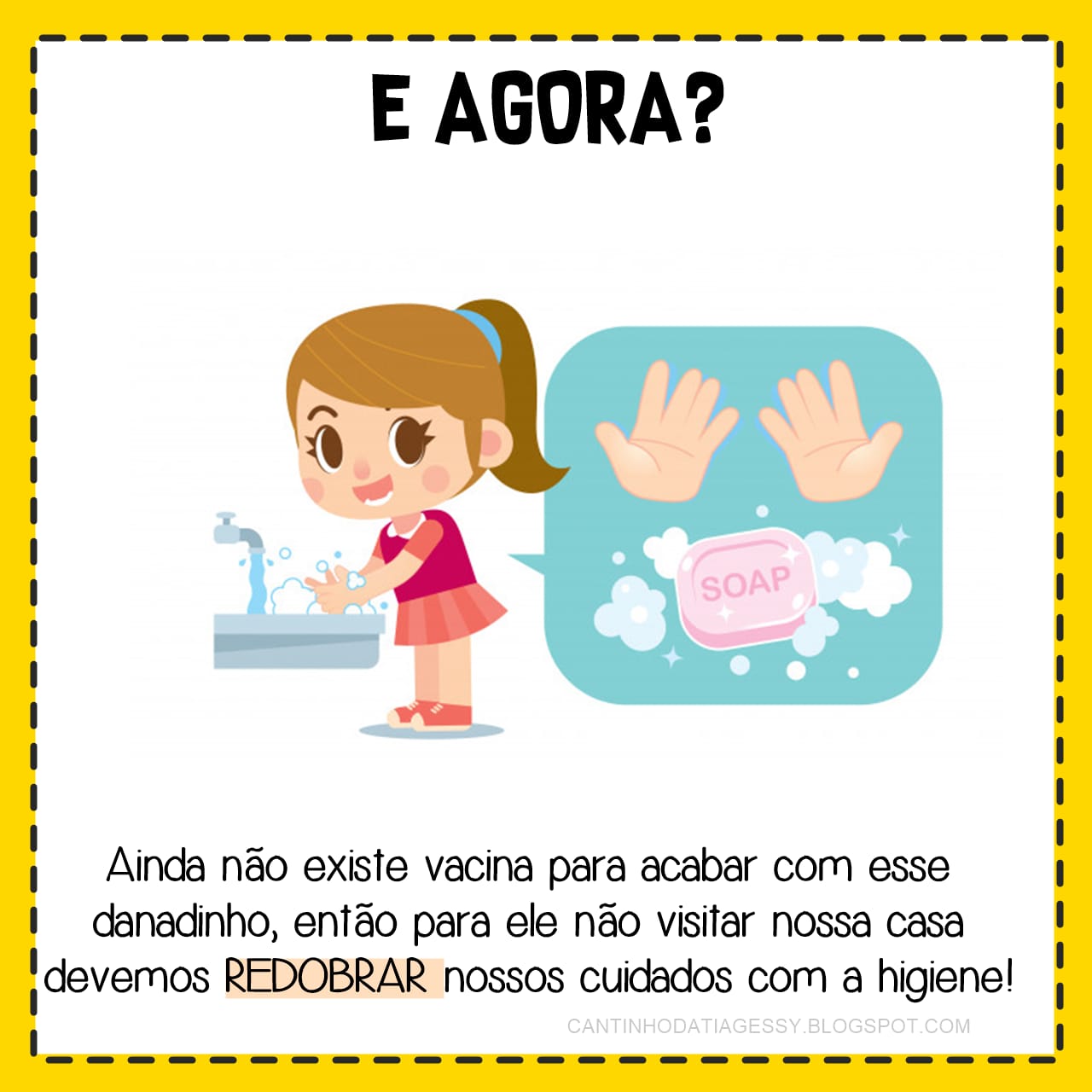 Alguns sintomas causados por esse vírus malvado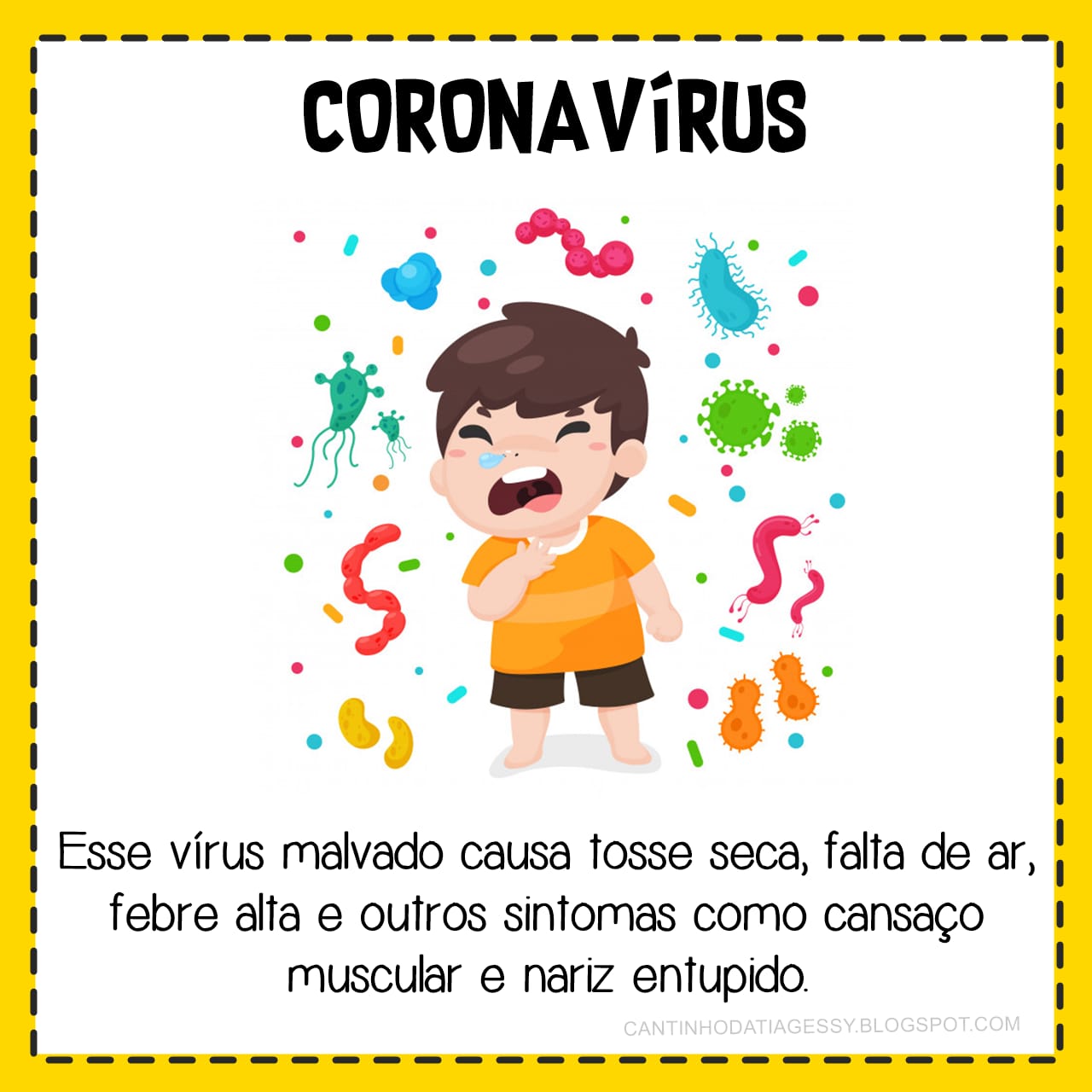 